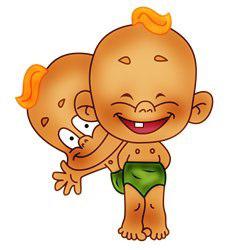 Вторая младшая группа №12 «Карапузы»Возраст детей: 3-4 годаВоспитатели: Васильева Татьяна Васильевна (стаж работы- 7 лет)Зайцева Мария Леонидовна (стаж работы- 1 год)Группа работает:1) по основной образовательной программе, разработанной в соответствии с федеральным  государственным образовательным стандартом  дошкольного образования (Приказ Министерства образования и науки РФ от 17 октября 2013 г. №1155)2) «От рождения до школы»  примерная основная  общеобразовательная программа дошкольного образования. Под ред. Н.Е.Вераксы, Т.С.Комаровой,  М.А. Васильевой.